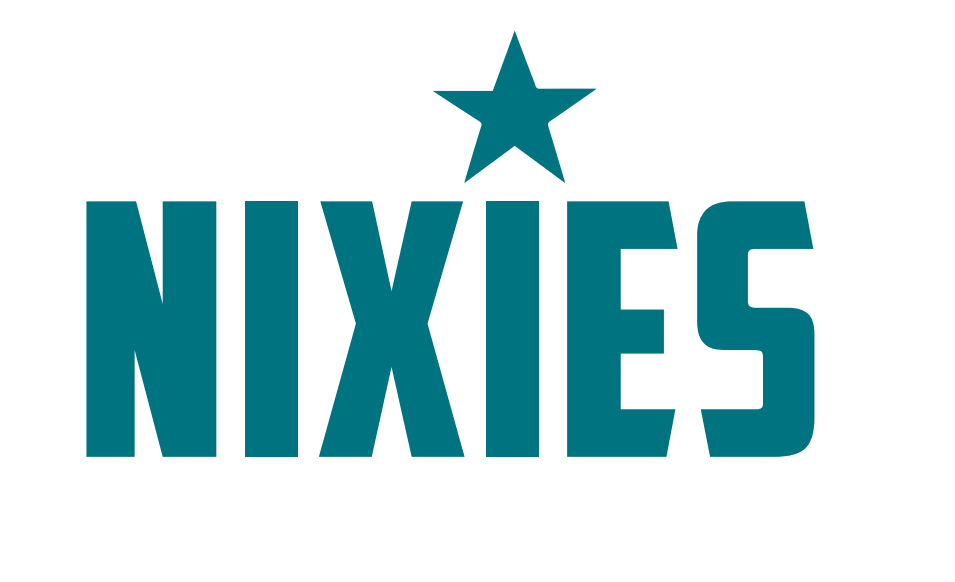 NIXIES CHEERTEAM TRONDHEIM Årsmøte 2024Dato: 19.03.2024 Klokkeslett: 18.00 Sted: Flatåsen sosialrom, 2. etgDet vises til innkalling datert 21.01.24 sendt ut via innlegg i Spond og klubbens nettside og facebook til alle klubbens medlemmer. Vedlegg: Styrets årsberetning for 2023Regnskap 2023 Styrets forslag til budsjett 2024 Forslag til forretningsorden Organisasjons- og strategiplan versjon D (07.12.2021) Vedtekter – sist endret 11.12.2019 – trådt i kraft 01.01.2020Sak 1: Godkjenning av de stemmeberettigede For å ha stemmerett må medlemmet ha fylt 15 år, vært medlem av idrettslaget i minst én måned, og ha betalt kontingenten. Medlemmer under 15 år har møte- og forslagsrett. For mer informasjon om stemmerett, valgbarhet, forslagsrett mv, se vedtektenes §§ 5 til 8. Godkjent av årsmøtet. Tilstede på møtet 29 stk med reell stemmerett. Sak 2: Valg av dirigenter Styrets innstilling til vedtak: Som dirigent velges Kai Arne KristiansenGodkjent av årsmøtet. Sak 3: Valg av protokollfører Styrets innstilling til vedtak: Som protokollfører velges Marianne Heirsaunet Godkjent av årsmøtet. Sak 4: Valg av 2 medlemmer til å skrive under protokollen Styrets innstilling til vedtak: Til å underskrive protokollen velges Kristin Kristiansen og Mia Karoline Sve.Godkjent av årsmøtet. Sak 5: Godkjenning av innkallingen Styrets innstilling til vedtak: Innkallingen godkjennes. Godkjent av årsmøtet. Sak 6: Godkjenning av sakslisten Styrets innstilling til vedtak: Sakslisten godkjennes. Godkjent av årsmøtet. Sak 7: Godkjenning av forretningsorden Styrets innstilling til vedtak: Forretningsorden (vedlegg 4) godkjennes. Forretningsordenen blir gjennomgått av dirigent så alle får informasjon om hva denne innebærer.Godkjent av årsmøtet.Sak 8: Godkjenning av idrettslagets årsberetning utarbeidet av styret Det vises til vedlegg 1 hvor det blant annet er redegjort for styrets arbeid, idrettslagets aktiviteter, arbeid i komiteene, medlemsutvikling, sportslig arbeid og administrative forhold. Styrets innstilling til vedtak: Idrettslagets årsberetning utarbeidet av styret godkjennes. Dirigent går igjennom årsberetningen. Det etterspørres tidligere referater fra året 2023. Styret informerer om at det var tidligere styreleder og daglig leder som har hatt disse dokumentene. Disse har vi ikke fått tak i. I tillegg har tidligere daglig leder pc krasjet og mange dokumenter gikk tapt der. Godkjent av årsmøtet. Sak 9: Behandling av idrettslagets regnskap, styrets økonomiske beretning og revisors beretning Det vises til vedlegg 2. Regnskapsmessige og økonomiske forhold er kommentert i styrets årsberetning i vedlegg 1. Styrets innstilling til vedtak: Regnskap med balanse for 2023 for Nixies Cheerteam Trondheim godkjennes. Godkjent av årsmøtet. Sak 10: Innkomne saker Sak 10.1: Bruk av Nixieslogo til inntektsgivende artiklerMail fra medlem gjengitt i sin helhet:Hei,Legger inn dette som en sak styret bør diskutere saklig og juridisk.Klubben/Styret har presisert det ikke «drypper» noe på klubben av at man handler klubbutstyr til sine fra disse norske nettsidene. Men om man ønsker å trykke opp eget til laget og ikke benytte disse blir det rabalder. Da får man av en eller annen merkelig grunn ikke lov å bruke logoen (som ikke er trademarked).Det unders, hvorfor gies det tillatelse til at enkelte kan trykke med logoen men ikke andre når det uansett ikke er noen fordeler/ulemper for klubben?Leveringstiden til disse firmaene er horribelt lange og man ønsker å korte det ned. Dette gjør at klubben skaper splittelse innad og lagene danner egen «logo» i stedet.Begrunn gjerne godt hvorfor dette forskjellsbehandles i referat om konklusjonen fortsatt er den at man ikke kan benytte andre aktører til å trykke enn de få dere har pr i dag listet opp.MvhLiz RajalaStyret har et ønske om at klubben skal få inntekter på det som selges med Nixieslogo på. Logoen “eies” av klubben og dens medlemmer og styret mener at det er viktig for klubben at logoen gir et enhetlig inntrykk. Det er også utarbeidet en profilmanual som skal benyttes når logo og farger skal velges i regi av Nixies.Styret vil presisere at det ikke ønskes at ett eller flere lag innad i Nixies legger opp til å tjene penger til egen fortjeneste ved å produsere og selge klær og utstyr som kan oppfattes som offisielle artikler fra Nixies da dette kan lage splid innad i Nixies.Det vil derimot sees på som meget positivt om noen ønsker å ta ansvaret for å lage offisielle artikler og klær med Nixieslogo som kan selges til inntekt for hele klubben slik at alle kan få dra nytte av midlene. Styrets innstilling til vedtak: Årsmøtet tar e-post og styrets svar til etterretning. Komite anbefales opprettet.Godkjent av årsmøtet. Sak 11: Fastsetting av medlemskontingent på minst kr. 50 samt treningsavgifter Styret foreslår at medlemskontingenten fastsettes til kr. 130,- for kalenderåret 2024, dvs. ingen endring. Når det gjelder fastsetting av treningsavgifter, så er det en innarbeidet praksis at det er styret som avgjør dette. Det samme gjelder egenandeler på turer. Egenandeler på turer vil nødvendigvis måtte beregnes for hver gang, basert på antall utøvere som deltar, kostnadsnivå på reise, opphold etc. Styret plikter uansett å fastsette treningsavgifter og egenandel på turer i tråd med budsjett og økonomiske forutsetninger ellers i klubben. Styrets innstilling til vedtak: Medlemskontingenten fastsettes til kr. 130,- for 2024. Styret gis fullmakt til å fastsette treningsavgifter for de ulike lagene, samt vedta egenandel for turer. Godkjent av årsmøtet. Sak 12: Idrettslagets budsjett Styret har utarbeidet forslag til budsjett for 2024 (vedlegg 3). Budsjettet er i prinsippet bygd opp over samme lest som tidligere. Av spesielle forhold nevnes følgende:Det ble i desember 2023 besluttet gjennomføring av Trondheim Open i juni 2024 i Orklahallen. Dette kom som et spørsmål direkte fra NAIF da Bodø som egentlig hadde denne datoen valgte å trekke seg. Dette er et arrangement der det ikke er anslått omsetning pr. nå da det er store usikkerheter rundt dette med tanke på hvilke midler og støtte vi kan forvente. Det er opprettet en komité som jobber målrettet med dette arrangementet. Det er en forutsetning for gjennomføring at dette arrangementet skaper inntekter for klubben, eller som minimum går i null.Konkurranseturer foreslås, også i år, å være selvfinansierende, der egenandeler i all hovedsak dekker opp de totale kostnadene for hver enkelt turTreningsavgifter økes med ca 15 % i forhold til forrige år Lønnsmidler til deltidsstilling som daglig leder er fjernet fra budsjettet Styrets innstilling til vedtak: Styrets forslag til budsjett for Nixies Cheerteam Trondheim 2024 godkjennes av årsmøtet. Godkjent av årsmøtet.Sak 13: Behandling av idrettslagets organisasjonsplan I forhold til tidligere er det ingen endring av organisasjonsplanen. Til tross for at det pr i dag ikke er ansatt daglig leder foreslås det at det beholdes i organisasjonsplanen inntil videre. Styrets innstilling til vedtak: Idrettslagets organisasjonsplan vedtas i tråd med vedlegg 5. Godkjent av årsmøtet. Sak 14: Valg Årsmøtet må velge styre, 2 revisorer og valgkomité for kommende år – jf. § 16 i idrettslagets vedtekter. Saksgang: Valgkomiteen fremmer innstilling av nye styremedlemmer. Styret fremmer innstilling av ny valgkomité og valgte revisorer. Leder, nestleder og sportslig leder velges enkeltvis. Øvrige medlemmer velges samlet. Deretter velges varamedlemmene samlet. Sportslig leder og vararepresentant velges for 1 år, øvrige for 2 år. Kommentar fra sittende styre: Karina Wittingsrud har bare vært medlem siden 8. mars 2024 og er dermed i konflikt med vedtektenes §5. Årsmøtet anmodes likevel om å godkjenne henne som valgbar i dette tilfellet, da det ikke vil ansees som brudd på intensjonen bak vedtektenes § 5. Avvik kan kun gis ved alminnelig flertall.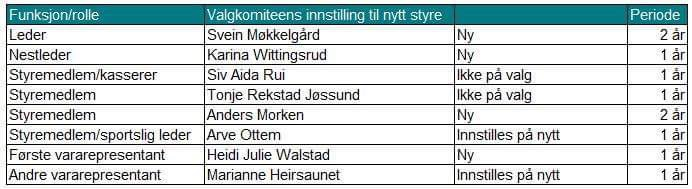 Styret konstruerer seg selv. Nestleder er godkjent til å stille til valg av årsmøtet. Leder er enstemmig vedtatt. Nestleder er enstemmig vedtatt.Styremedlem Anders Morken er enstemmig vedtatt. Sportslig leder er enstemmig vedtatt. Kommentar: Kan en ha 2 sportslig ledere? Dette medfører i så fall vedtektsendringer. Det oppfordres at sportslig komite bidrar for å støtte opp leder for å bedre sportslig i klubben. Vararepresentanter er enstemmig vedtatt.Utøverrepresentant med møte- og talerett i styret velges av utøverne selv i etterkant av årsmøtet. Styrets innstilling til valgkomité: Kai Arne Kristiansen (leder) Birgitte TømmeråsLiz Rajala(vara)Enstemmig vedtatt av årsmøtet.Styrets innstilling til valgte revisorer: Kristin Kristiansen og Julie BolstadEnstemmig vedtatt av årsmøtet. Styrets innstilling angående representasjon på ting og møter: Styret gis fullmakt til å oppnevne representanter til ting og møter i de organisasjonsledd idrettslaget har representasjonsrett. Enstemmig vedtatt av årsmøtet. 